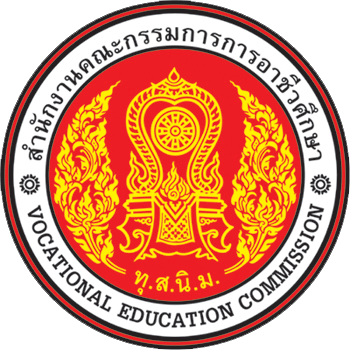 บันทึกสรุปผลการการเข้าร่วมกิจกรรมชุมชนการเรียนรู้ทางวิชาชีพประจำสัปดาห์ (Professional Learning Community : PLC)วิทยาลัยเทคนิคนครศรีธรรมราช-----------------------------------------------------------------------สัปดาห์ที่..........ภาคเรียนที่...........ปีการศึกษา..................1. ชื่อกลุ่ม………………………………………………………………………………………………………………………………………….2. วัน เดือน ปี ที่ประชุมกลุ่ม	วัน.................................................เวลา.......................................................3. สถานที่ประชุมกลุ่ม		ห้อง……………………………………..อาคาร…………………………………………………4. สมาชิกกลุ่ม5. กิจกรรมที่ดำเนินการ  	....................................................................................................................................................................................................................................................................................................................................................................................................................................................................................................................................................................................................................................................................................................................................................................................................................................................................................................................................................................................................................................................................................6. ผลการดำเนินการ........................................................................................................................................................................................................................................................................................................................................................................................................................................................................................................................................................................................................................................................................................................................7. ภาพหลักฐานการดำเนินกิจกรรม................................................................................................................................................................................................................................................................................................................................................................................................................................................................................................................................................................................................................................................................................................................................................................................................................................................................................................................................................................................................................................................................................................................................................................................................................................................................................................................................................................................................................................................9. สรุปและข้อเสนอแนะ ....................................................................................................................................................................................................................................................................................................................................................................................................................................................................................................................................................................................................................................................................................................................................................................................................................................................................................................................................................................................................................................................................................							ลงชื่อ.................................................								(.........................................)							     ผู้อำนวยความสะดวกกลุ่ม/ผู้บันทึกกลุ่ม								............../...................../.................ที่ชื่อ-นามสกุลบทบาทลงชื่อผู้เข้าร่วมกิจกรรม1ผู้อำนวยความสะดวกกลุ่ม2สมาชิก3สมาชิก4สมาชิก5สมาชิก6สมาชิก7ผู้บันทึกกลุ่ม8ผู้เชี่ยวชาญ